Информация для прессы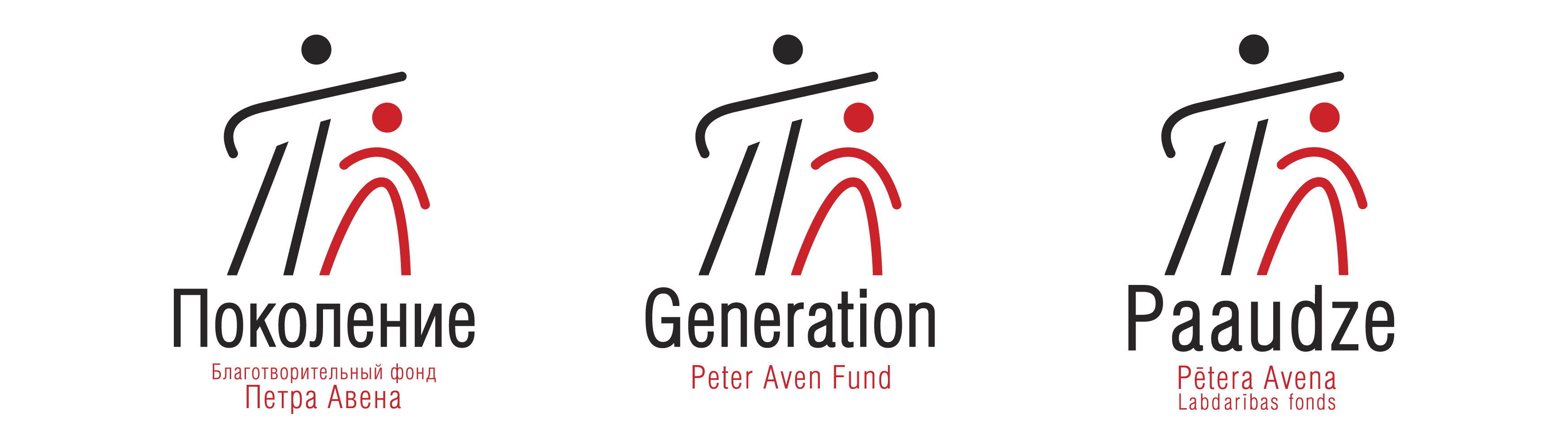 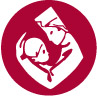 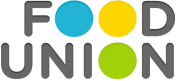 10 мая 2016 г.13 мая начнется уникальная акция– марафон через всю Европу в поддержку работы Докторов-Клоунов с маленькими пациентами онкологических отделений 13 мая в 18:00 на открытии 8 сезона движения Ghetto Games в Гризинькалне, Рига станет отправной точкой благотворительного забега на 1200 км и первым городом из 28, где пройдут этапы уникальной акции-марафона «28 марафонов 28 городов 28 дней». Во время акции спортсмен приглашает всех желающих перечислять свои пожертвования для поддержки регулярной работы Докторов-Клоунов, цель которой – помочь и вдохновить детей в онкологических отделениях на борьбу с болезнью. Особенность этого забега еще и в том, что в каждом городе марафонскую дистанцию Динс Вецанс преодолеет на беговой дорожке, которую установят рядом с узнаваемыми и значимыми объектами в столицах всех стран ЕС. Завершится марафон 9 июня в Таллинне. Марафонист Динс Вецанс и организаторы акции «28 марафонов-28 городов-28 дней» считают, что такие необходимые при лечении тяжелой болезни  позитивные эмоции, маленьким пациентам онкологических отделений  могут обеспечить именно Доктора Клоуны.«Я буду рад каждому пожертвованию на осуществление цели моего марафона «28-28-28» – оказание поддержки маленьким пациентам, борющимся с онкологическими заболеваниями, чтобы в дни, которые дети вынуждены проводить в больнице, их как можно чаще навещали бы Доктора-Клоуны, принося радость, надежду и силы. Мне хотелось бы показать людям по всей Европе, что не надо бояться вызовов, а делать то, что хочешь, ставить новые цели. Например, если вы только начали бегать, то и два километра пробежите с трудом, но если целенаправленно и ежедневно заниматься, со временем осилите марафон! Если у человека есть цель, к которой стремиться, у него вся жизнь меняется. Нет ничего невозможного, главное – верить в себя. И именно дети, болеющие раком, могут быть вдохновляющим примером такой решительности, и для укрепления веры в себя, кроме профессиональной работы врачей, крайне важна поддержка окружающих – в том числе и таких, как Доктора-Клоуны!» – делится мыслями марафонист Динс Вецанс перед самым большим спортивным вызовом в своей жизни.Динс Вецанс профессионально занимается проектировкой и созданием интерьеров, бегает в свободной время, и с удовольствием отозвался на предложение во время марафонского забега «28-28-28» привлечь пожертвования для терапевтической работы Докторов-Клоунов – оказания эмоциональной поддержки латвийским детям, борющихся с раковыми заболеваниями и проходящим процедуры химиотерапии.Для Докторов-Клоунов, ежедневно работающих в детских больницах, посещение маленьких пациентов онкологического отделения, которые в больнице проводят долгое и утомительное время, является одним из приоритетов. За несколько лет работы Доктора-Клоуны отмечают, насколько важны такие регулярные встречи, приносящие радость игры, разговоры, а иногда и просто общее молчание.Поддержать благотворительную акцию может каждый желающий, сделав пожертвования на странице общества «Др.Клоун» – www.drklauns.lv.Следить за марафонским забегом «28-28-28» и успехами Динса Вецанса в 28 европейских странах возможно на странице www.facebook.com/run282828, а также при поддержке Ghetto TV – www.facebook.com/ghettogames.Главные партнеры акции 28-28-28 общество «Dr.klauns» и  “Ghetto Games”.«Др.Клоун» – общественная благотворительная организация, работающая с 2012 г.; её представители – 25 профессиональных медицинских клоунов – ежедневно отправляются в Детскую клиническую университетскую больницу и другие больницы Латвии, чтобы помочь детям преодолеть боль, страх, негативные эмоции, которые нередко становятся психологической составляющей процесса лечения и времени, проведенного в больнице.Программу Докторов-клоунов в Латвии осуществляет организация «Др. Клоун» в сотрудничестве с Детской клинической университетской больницей при поддержке ведущего Латвийского предприятия по переработке молока «Food Union» и благотворительного фонда Петра Авена «Поколение».Дополнительная информация:Лаура Дабаре Ghetto Games коммуникации,29855688, Laura.dabare@gmail.comМарианна Миловска,Руководительница организации «Др.Клоун», 29259971, marianna.milovska@gmail.comhttps://www.facebook.com/drklaunsh/wfacebk.com/drklauns